I.I.S.S EINAUDI PARETO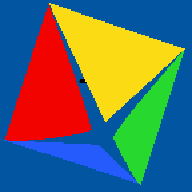 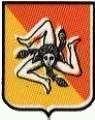 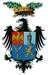 Via Brigata Verona, 5 – 90144 Palermo – Tel. 091 515921PAIS03700L@ISTRUZIONE.ITPAIS03700L@PEC.ISTRUZIONE.ITC.F 97317830822ESAMI DI STATO ANNO SCOLASTICO 2023/2024DOCUMENTO DEL CONSIGLIO DI CLASSE(ai sensi del D. Lgs 62/17 e O.M. n. 55 del 22 marzo 2024 ed in ottemperanza della nota del Garante per la protezione dei dati personali del 21 marzo 2017, prot. 10719)INDIRIZZO SERVIZI COMMERCIALI CLASSE Dirigente ScolasticoProf.ssa Maria Rita Di MaggioINDICEGRIGLIE DI CORREZIONE UTILIZZATE PER LA CORREZIONE DELLE PROVE SIMULATEGRIGLIA DI VALUTAZIONE DEL COLLOQUIOALLEGATIPARTE GENERALE1 DESCRIZIONE DEL CONTESTO GENERALE Breve descrizione del contestoIl nostro Istituto si propone, per la sua posizione e per gli indirizzi che offre, come polo scolastico tecnologico nel territorio; si caratterizza per la proposta di un percorso di studi orientato alla formazione globale dello studente, attraverso le discipline di base e le discipline tecniche di indirizzo, sempre impostate in modo laboratoriale. Le finalità dell’istituzione scolastica sono quelle di favorire la crescita di cittadini aperti e consapevoli, dotati di senso civico e in possesso di competenze strumentali adeguate al proseguimento degli studi e, allo stesso tempo, di formare tecnici in grado di essere competitivi nel mercato del lavoro, fornendo al territorio un apporto di creatività e spirito d’innovazione. 1.2 Presentazione IstitutoL’Istituto Superiore Statale “Einaudi Pareto”, con sede a Palermo, è stato istituito a partire dall’anno scolastico 2016/17 in seguito al piano di dimensionamento della rete scolastica regionale giusto decreto Assessorato Istruzione e Formazione n. del 182. del 27/1/16. L’istituto, pertanto accoglie realtà scolastiche di diversa provenienza ed articola una variegata opportunità formativa. Raccorda, infatti, sotto un’unica dirigenza: Un Istituto Tecnico, con gli indirizzi Tecnico Economico e Tecnologico Agroalimentare e Grafico. Un Istituto Professionale, indirizzo Servizi Commerciale con la declinazione Servizi Commerciali e Design per la Comunicazione Visiva e Pubblicitaria. · Due Corsi Serali, uno per il settore Tecnico e uno per il settore Professionale, in rete con il Centro istruzione per gli Adulti CPIA Palermo1. Due percorsi di Formazione Professionale regionale complementare  per l'acquisizione della Qualifica di Tecnico del Benessere/Tecnico dell'Acconciatura.2. INFORMAZIONI SUL CURRICOLO2.1 Profilo in uscita dell’indirizzoIl Diplomato dei Servizi Commerciali partecipa alla realizzazione dei processi amministrativo-contabili e commerciali, con autonomia e responsabilità esercitate nel quadro di azione stabilito e delle specifiche assegnate nell'ambito di una dimensione operativa della gestione aziendale. Utilizza le tecnologie informatiche di più ampia diffusione. Supporta le attività di pianificazione, programmazione, rendicontazione relative alla gestione. Collabora alle attività di comunicazione, marketing e promozione dell'immagine aziendale in un ambito territoriale o settoriale, attraverso l'utilizzo di strumenti tecnologici innovativi, orientando le azioni nell'ambito socio-economico e interagendo con soggetti e istituzioni per il posizionamento dell'azienda in contesti locali, nazionali e internazionali. Riferisce a figure organizzative intermedie in organizzazioni di medie e grandi dimensioni, ovvero direttamente al management aziendale in realtà organizzative di piccole dimensioni. RISULTATI DI APPRENDIMENTOInserire quelle definite in sede di programmazione e definire il livello finale (uno solo) di prestazione raggiunto3. DESCRIZIONE SITUAZIONE CLASSE 3.1 Composizione Consiglio di ClasseCoordinatore: 3.2 Continuità docentiIn corrispondenza di ogni disciplina segnato con X l’anno in cui c’è stata una continuità del docente rispetto all’anno precedente.3.3 ELENCO ALUNNI 3.4 Composizione della classen. totale allievi:	...........n. maschi: 	...........n. femmine: 	...........n. studenti che frequentano per la seconda volta: ...........n. studenti provenienti da altre classi o scuole: ...........n. alunni BES……..n. alunni DSA…….n. alunni H……….3.5 PERCORSO FORMATIVO E PROFILO DELLA CLASSEFare riferimento al percorso triennale della classe evidenziando il percorso effettuato nel triennio tra didattica in presenza e a distanzaPer le classi in cui ci sono alunni disabili, DSA e BES si deve solo scrivere che si è predisposta specifica documentazione che verrà presentata separatamente4. INDICAZIONI GENERALI ATTIVITÀ DIDATTICAIl nuovo assetto didattico degli istituti professionali, inoltre, è caratterizzato dall’aggregazione delle discipline all’interno degli assi culturali che rappresentano il punto di riferimento sia per la progettazione dei percorsi didattici, in una logica di organizzazione interdisciplinare degli apprendimenti, sia per l’organizzazione della didattica per Unità di apprendimento (UdA).In tale quadro ordinamentale, a differenza di quanto avviene nei licei e negli istituti tecnici, non esistono più “discipline caratterizzanti l’indirizzo”.Il percorso è stato caratterizzato dalla progettazione didattica interdisciplinare sviluppata per assi culturali: Asse dei linguaggi, Asse Storico-sociale, Asse matematico; Asse scientifico-tecnologico-professionale nell’area d’indirizzo.Elemento cruciale del nuovo assetto didattico ed organizzativo è stato il progetto formativo individuale (PFI) , redatto dal consiglio di classe. Il PFI è lo strumento che serve sia per evidenziare i saperi e le competenze acquisiti dagli studenti, sia per rilevare potenzialità e carenze riscontrate al fine di motivare e orientare gli studenti “nella progressiva costruzione del proprio percorso formativo e lavorativo”.Tutor per sostenere gli studenti nell’attuazione e nello sviluppo del PFI: prof……La metodologia privilegiata è stata la didattica per competenze, attuata attraverso le UDA (Unità di Apprendimento):- monodisciplinare:  percorso didattico sviluppato da una sola disciplina dell’asse di riferimento;- di asse/i: coinvolge  tutte o più di una disciplina dell’asse culturale, oppure più assi dell’area generale.4.1 INSERIRE UDA del quinto anno (indicare con * quello che si prevede di svolgere entro la fine dell’anno scolastico)4.2 Modalità di Recupero e Potenziamento(fare riferimento alle lezioni svolte in presenza e menzionare la pausa didattica)…………………..COMPETENZE CHIAVE DI CITTADINANZA Legenda: L1 = livello iniziale, L2 = livello base, L3 = livello intermedio, L4 = livello avanzatoEDUCAZIONE CIVICA(indicare gli obiettivi per ogni disciplina d’esame relativi all’educazione civica)(ALLEGARE UDA DI EDUCAZIONE CIVICA)MODULO DI ORIENTAMENTO(inserire il modulo di orientamento inserendo soltanto quello che è stato effettivamente attuato in classe)PCTOPercorsi per le competenze trasversali e l’orientamentoI percorsi per le competenze trasversali e l’orientamento offerti agli alunni della classe si sono svolti nel triennio del corso di studi. Tutti i percorsi sono stati preceduti dalla stipula di una convenzione tra l’ISS Einaudi Pareto, soggetto promotore, e la struttura ospitante. Inoltre, la scuola ha organizzato la formazione di base in materia di sicurezza nei luoghi di lavoro (quattro ore) e la formazione sulla normativa e la legislazione sul lavoro.TUTOR SCOLASTICO: ___________________________________________Sono di seguito riportati, in sintesi, i PERCORSI PER LE COMPETENZE TRASVERSALI E PER L’ORIENTAMENTO (ex Alternanza scuola lavoro) della classe:Descrivere attivitàDescrivere tipologia di attività e nome azienda e/o ente pubblico, amministrazione pubblica etc.Si allega relazione del tutor scolastico e descrizione dettagliata dei percorsi Valutazione del PCTOLa valutazione del percorso in alternanza è parte integrante della valutazione finale dello studente e incide sul livello dei risultati di apprendimento conseguiti nell’arco del secondo biennio e dell’ultimo anno del corso di studi. Ha per oggetto tre aspetti: le ricadute sugli apprendimenti disciplinari, sul voto di condotta, nell’attribuzione dei crediti.Il Consiglio di Classe, in conformità alle Linee Guida sul PCTO, sentito il tutor scolastico, analizzate le prestazioni degli studenti nelle ore di alternanza, esprime una valutazione sul percorso, tenendo conto anche dell’impegno degli allievi nella attività di PCTO e attribuendo un eventuale punteggio aggiuntivo al credito scolastico per un giudizio almeno discreto nell’attività di PCTO.ESPERIENZE EFFETTUATE DALLA CLASSE(anche ai fini dello sviluppo delle competenze chiave di cittadinanza)Visite aziendali Progetti (da PTOF o PON) Mettere croceAltre iniziative (Es. Giornata della Memoria, teatro, cinema, orientamento ecc.)Simulazione effettuate scrivere disciplinaCRITERI DI VALUTAZIONE E CREDITO SCOLASTICODa diverso tempo la scuola è impegnata nell’attuare modalità di valutazione che allontanino quest’ultima dall’accezione negativa di mero giudizio ma, piuttosto, come rilevazione dei progressi nei processi formativi e di adattamento in itinere di processi educativi.I docenti della scuola, già da diversi anni, condividono una sistema di rubriche di valutazioni le quali permettono di valutare i vari momenti del processo formativo degli alunni ed il progressivo raggiungimento degli obiettivi prefissati. Le diverse rubriche vengono utilizzate per le molteplici tipologie di prove che vengono effettuate durante l’anno scolastico e sono anche previste delle rubriche di valutazione per i lavori di gruppo e per l’autovalutazione da parte degli alunni. Tutto ciò permette di poter arrivare ad una valutazione sommativa frutto di un’attenta osservazione dei percorsi individuali di ogni studente così come anche suggerisce la normativa in materia di valutazione, DPR 122/2009 e Dlgs 62/2017 e normativa collegata.CRITERI PER L’ATTRIBUZIONE DEL CREDITO SCOLASTICO Come stabilito dal DPR 23 luglio 1998, n. 323 e sue successive modifiche, il consiglio di classe può attribuire, nell’ambito  della banda di oscillazione relativa alla media dei voti di ogni studente, un punteggio aggiuntivo.  Tale punteggio aggiuntivo fa riferimento ad attività organizzate dalla scuola e a qualificate esperienze, debitamente  documentate, dalla quale derivino competenze coerenti con il tipo di corso cui si riferisce l'esame di Stato.  Come deliberato dal Collegio dei Docenti, il consiglio di classe può pertanto attribuire il massimo punteggio nell’ambito  della banda di appartenenza se lo studente ha partecipato ad almeno una delle seguenti attività ATTIVITA’ E PROGETTI ORGANIZZATI DALLA SCUOLA Partecipazione ai PON Partecipazione ad attività sportive organizzate dalla scuola Progetti e scambi culturali internazionali promossi dalla scuola Partecipazioni a competizioni e/o concorsi per studenti promosse dalla scuola Un giudizio di almeno DISCRETO nell’attività di PCTO Un giudizio di almeno OTTIMO in religione o attività alternativa unito ad almeno 9 in condotta ATTIVITÀ EXTRASCOLASTICHE Certificazioni linguistiche rilasciate da enti accreditati nell’anno in corso. Certificazioni informatiche rilasciate da enti accreditati nell’anno in corso. Certificazioni specifiche di indirizzo rilasciate nell’anno in corso Attività sportive agonistiche a livello almeno regionale Attività di volontariato con associazioni (almeno 10 ore) Partecipazioni a competizioni e/o concorsi per studenti NB: per decimali della media ≥ 0,50 si attribuisce il massimo della banda.VOTO DI CONDOTTAIl voto di condotta, attribuito anche con riferimento alle competenze chiave di cittadinanza, è stato attribuito tenendo conto, inoltre, del Regolamento di Istituto e della relativa rubrica di valutazione.RUBRICA DI VALUTAZIONE COMUNE PER TUTTE LE DISCIPLINETABELLA MINISTERIALE FASCE DI CREDITO SCOLASTICO(capo III del Decreto Legislativo 13 aprile 2017, n. 62).DISCIPLINE COINVOLTE NELL’ESAME DI STATO(Decreto Ministeriale n. 10 del 26 gennaio 2024)( per il commissario interno aggiungere cognome e nome)Il decreto ministeriale n. 164 del 15 giugno 2022 di adozione dei “Quadri di riferimento per la redazione e lo svolgimento delle seconde prove” e delle “Griglie di valutazione per l’attribuzione dei punteggi” per gli esami di Stato conclusivi del II ciclo degli istituti professionali di nuovo ordinamento,  stabilisce che:-La parte nazionale della seconda prova non sarà più concepita in relazione ad articolazioni, opzioni, “curvature” (che nel nuovo ordinamento non esistono più), ma dovrà riferirsi all’indirizzo e nel contempo prestarsi a essere declinata in relazione a percorsi in oggetto;-La seconda prova verterà non su discipline ma sulle competenze in uscita e sui nuclei fondamentali di indirizzo;  non si comporrà più di due “sottoprove”, correlate ma in parte indipendenti, ma sarà un’unica prova integrata, di cui il Ministero decide una parte (la “cornice generale di riferimento”), e la commissione, entro questa cornice, definisce l’altra parte, ossia le specifiche richieste per lo specifico percorso attivato dalla scuola. Tale formula consentirà di garantire una struttura unitaria della prova a livello nazionale, e allo stesso tempo di dare pieno valore alle autonome scelte operate dalle singole istituzioni scolastiche nella costruzione dei percorsi.Il suddetto Decreto -recante i quadri di riferimento e le griglie di valutazione per la redazione e lo svolgimento della seconda prova scritta dell’esame di Stato conclusivo del secondo ciclo di istruzione negli istituti professionali ai sensi dell'articolo 17, commi 5 e 6, del decreto legislativo 13 aprile 2017, n. 62- stabilisce che  la seconda prova richiederà  al candidato, da un lato, capacità di analisi, di scelta e di soluzione con riferimento alle filiere dell’Indirizzo; dall’altro, il conseguimento di competenze professionali con particolare attenzione ai nuclei tematici fondamentali.Nuclei tematici fondamentali d’indirizzo correlati alle competenze e Obiettivi della prova, sono contenuti  nella seguente  tabella:La prova simulata effettuata in data ….  è stata strutturata secondo la tipologia …….riportata  nell’allegato F_QdR  Servizi commerciali del  D.M. n.164 del 15.06.2022.La durata della prova è stata di 6 ore.GRIGLIE DI CORREZIONE utilizzate per la correzione delle prove simulateGRIGLIA CORREZIONE PRIMA PROVA: ITALIANO Il punteggio specifico in centesimi, derivante dalla somma della parte generale e della parte specifica, va riportato a 20 con opportuna proporzione (divisione per 5 + arrotondamento per eccesso per un risultato uguale o maggiore a 0,50).ALUNNA/O : ………………………….	DATA:GRIGLIA DI VALUTAZIONE TIPOLOGIA A (Analisi e interpretazione di un testo letterario italiano) ALUNNA/O :…………………..	DATA: ……………GRIGLIA DI VALUTAZIONE TIPOLOGIA B (Analisi e produzione di un testo argomentativo) ALUNN0/A  : …………………………………………	DATA: …………………….GRIGLIA DI VALUTAZIONE TIPOLOGIA C (Riflessione critica di carattere espositivo-argomentativo su tematiche di attualità) GRIGLIA CORREZIONE SECONDA PROVA SCRITTAINDIRIZZO  SERVIZI COMMERCIALI-CANDIDATO/A __________________________	                                                      CLASSE  5ª SEZ. _____GRIGLIA DI VALUTAZIONE DEL COLLOQUIOIl colloquio, disciplinato dall’articolo 17, comma 9, del decreto legislativo 13 aprile 2017, n. 62, ha la finalità di accertare il conseguimento del profilo educativo, culturale e professionale della studentessa o dello studente (PECUP). Nello svolgimento dei colloqui la commissione d’esame terrà conto delle informazioni contenute nel curriculum dello studente.Allegato A Griglia di valutazione della prova orale PROGRAMMI SVOLTIProgramma effettivamente svolto (indicare anche quello che si prevede di svolgere entro la fine dell’anno scolastico)  in relazione alla programmazione disciplinare di ciascuna materia.ALLEGATIRelazione finale tutor PCTORelazione finale coordinatore di educazione civicaFascicolo alunni (Disabili, DSA, altri BES)Schede informative su singole discipline: Relazione Testo prove scritte simulateCOMPETENZA IN USCITALivello finale di prestazione raggiunto L1-L2-L3-L4DocenteDisciplinaDISCIPLINE CURRICULOCLASSICLASSICLASSIDISCIPLINE CURRICULOIIIIVV1234567891011121314151617CompetenzePrestazioni RaggiunteDalla classe(L1-L2-L3-L4)competenza alfabetica funzionalecompetenza multilinguistica competenza matematica e competenza in scienze, tecnologie e ingegneria competenza digitale competenza personale, sociale e capacità di imparare a imparare competenza in materia di cittadinanzacompetenza imprenditorialecompetenza in materia di consapevolezza ed espressione culturali DISCIPLINEOBIETTIVI SPECIFICI DI APPRENDIMENTOCompetenze orientativeAttivitàMetodologieDisciplineAttori EntiorePeriodoAttività di orientamento (1)Attività di stage(2)Altre attività(1)Classe TerzaClasse TerzaClasse TerzaClasse TerzaClasse QuartaClasse QuartaClasse QuartaClasse QuartaClasse QuintaClasse QuintaClasse QuintaTIPOLOGIAINSEGNANTI REFERENTI NEL CDCTITOLO DEL PROGETTO Discipline Coinvolte  Referente o TutorIntera classe(1)Gruppi alunni (1)tipologiainsegnanti referenti nel CdCTipologia ProvaEffettuata(indicare la data)Prove INVALSI Prove INVALSI ItalianoUna prova simulata secondo le tipologie proposte agli esami di StatoSeconda Prova (1)Una prova simulata AltroComportamentoVoto1) Ruolo collaborativo e propositivo all’interno della classe, con ottima socializzazione.2) Correttezza e sensibilità nel comportamento durante le lezioni.3) Puntualità e rispetto delle consegne.4) Autocontrollo e civismo durante le attività didattiche, svolte anche al di fuori dell’Istituto ed in orario extracurriculare, compresi i viaggi di istruzione, disponibilità alla collaborazione con docenti e/o compagni durante l’attività didattica.5) Rispetto dell’integrità delle strutture e degli spazi dell’Istituto e dei luoghi, anche esterni, in cui si svolgono attività didattico-educative (compresi i viaggi di istruzione), come fattore di qualità della vita scolastica.6) Rispetto assoluto delle norme previste in materia di sicurezza.101) Ruolo collaborativo all’interno della classe.2) Correttezza nel comportamento durante le lezioni.3) Puntualità e rispetto delle consegne.4) Autocontrollo e civismo durante le attività didattiche, svolte anche al di fuori dell’Istituto ed in orario extracurriculare, compresi i viaggi di istruzione, disponibilità alla collaborazione con docenti e/o compagni durante l’attività didattica.5) Rispetto dell’integrità delle strutture e degli spazi dell’Istituto e dei luoghi, anche esterni, in cui si svolgono attività didattico-educative (compresi i viaggi di istruzione), come fattore di qualità della vita scolastica.6) Rispetto assoluto delle norme previste in materia di sicurezza.91) Partecipazione all’attività didattica ed agli interventi educativi.2) Adeguatezza nel comportamento durante le lezioni.3) Puntualità e rispetto delle consegne.4) Atteggiamento responsabile durante le attività didattiche, anche al di fuori dell’Istituto ed in orario extracurriculare, compresi i viaggi di istruzione.5) Rispetto dell’integrità delle strutture e degli spazi dell’Istituto e dei luoghi, anche esterni, in cui si svolgono attività didattico-educative (compresi i viaggi di istruzione) come fattore di qualità della vita scolastica.6) Rispetto delle norme previste in materia di sicurezza.81) Interesse selettivo e partecipazione attenta, ma non sempre attiva, al dialogo educativo.2) Atteggiamento e linguaggio non sempre corretti durante le lezioni. 3) Numerosi ritardi e consegne non sempre rispettate.4) Atteggiamento non sempre responsabile e scarso interesse durante le attività al di fuori dell’Istituto, svolte anche in orario extracurriculare, compresi i viaggi di istruzione. 5) Poco rispetto nei confronti delle strutture e degli spazi dell’Istituto e dei luoghi, anche esterni, in cui si svolgono attività didattico-educative.6) Qualche raro episodio di mancato rispetto del Regolamento di Istituto, ma sostanziale rispetto delle norme previste in materia di sicurezza.71) Interesse selettivo e partecipazione tendenzialmente passiva al dialogo educativo.2) Uso di un linguaggio poco corretto ed inadeguato all’ambiente.3) Numerosi ritardi (ingressi a 2 h o uscite anticipate e ritardi nel giustificare.)4) Ruolo non costruttivo all’interno del gruppo classe e rapporti interpersonali non sempre corretti.5) Numerose note sul registro (fino a n. 10). Frequente disturbo all’attività didattica, anche al di fuori dell’Istituto, svolta pure in orario extracurriculare, compresi i viaggi di istruzione.6) Scarso rispetto dell’integrità delle strutture e degli spazi dell’Istituto e dei luoghi, anche esterni, in cui si svolgono attività didattico-educative (compresi i viaggi di istruzione).7) Infrazioni lievi delle norme previste in materia di sicurezza.8) Episodi di mancato rispetto nei confronti dell’integrità delle strutture e degli spazi dell’Istituto e dei luoghi, anche esterni (sospensione da 1 a 14 giorni).9) Assenze >25%61) Mancanza di interesse e partecipazione al dialogo educativo e all’attività didattica.2) Ruolo particolarmente negativo all’interno del gruppo classe, con grave e frequente disturbo all’attività didattica (numerosissime note disciplinari).  3) Atteggiamento irresponsabile durante le attività didattiche svolte al di fuori dell’Istituto.4) Comportamento lesivo della dignità dei compagni e del personale della scuola.5) Mancato rispetto dell’integrità delle strutture, degli spazi comuni e dei luoghi, anche esterni all’Istituto, in cui si svolgono attività didattico-educative (compresi i viaggi di istruzione). Occupazione illegittima degli spazi scolastici.6) Infrazioni gravi delle norme di sicurezza e danneggiamento di dispositivi di sicurezza.7) Violazione reiterata al regolamento di Istituto, con ripetute note e sospensioni, di durata pari o superiore a 15 giorni.5LIVELLI DI PRESTAZIONEDESCRITTORIL1LIVELLO INIZIALE3/43(scarso)Assenza di impegno nelle attività in presenza e a distanzaL1LIVELLO INIZIALE3/44(insufficiente)Conoscenze scarse, limitate capacità di applicazione, autonomia insufficiente. Limitata la partecipazione ai contesti di apprendimento in presenza e a distanza.L2LIVELLO BASE5/65(mediocre)Debole acquisizione di alcune conoscenze essenziali, difficoltà nella rielaborazione e nell’uso dei linguaggi specifici. Autonomia limitata a compiti specifici. Sia nel contesto di apprendimento in presenza che a distanza la partecipazione va sollecitata, la qualità dei feedback è mediocre, le competenze trasversali limitate.L2LIVELLO BASE5/66(sufficiente)Competenze superficiali e capacità di applicazione a contesti di apprendimento noti. Sufficienti capacità di rielaborazione e uso dei linguaggi specifici. La partecipazione e l’impegno nell’apprendimento sia in presenza che a distanza non risultano costanti, la collaborazione e il supporto ai compagni limitati, le competenze trasversali appena accettabili.L3LIVELLO INTERMEDIO7/87(discreto)Competenze complete applicate con sicurezza in contesti noti. Discrete le capacità di rielaborazione ed uso dei linguaggi specifici. Sia nel contesto di apprendimento in presenza che a distanza, la partecipazione è costante, fattiva la collaborazione ed apprezzabile il supporto nei confronti dei compagni. Discrete le competenze trasversali.L3LIVELLO INTERMEDIO7/88(buono) Conoscenze complete e approfondite che applica anche in contesti non noti, sicurezza nell’esposizione e nella rielaborazione con uso dei linguaggi specifici. Sia nel contesto di apprendimento in presenza che a distanza l’impegno e la partecipazione sono costanti, la qualità dei feedback buona, fattiva la collaborazione ed apprezzabile il supporto ai compagni, buone le competenze trasversali sviluppate. L4LIVELLO AVANZATO9/109(ottimo)Possesso sicuro di conoscenze, di linguaggi e metodi che utilizza anche in ambienti diversi da quelli nei quali le competenze sono maturate. Processi di autovalutazione e regolazione del proprio sapere sono presenti. Sia nel contesto di apprendimento in presenza che a distanza, l’impegno e la partecipazione sono proattivi, ottima qualità del feedback, ammirevole e costante la collaborazione e il supporto offerto ai compagni; ottime le competenze trasversali. L4LIVELLO AVANZATO9/1010(ottimo/eccellente) Livello più alto di maturazione e sviluppo che consente un uso creativo e personale delle competenze in ambienti differenziati e non abituali. Ottime capacità di autovalutazione e regolazione del proprio sapere. Sia nel contesto di apprendimento in presenza che a distanza, l’impegno e la partecipazione sono costanti e proattivi, ottima qualità dei feedback, lodevole e costante la collaborazione ed il supporto offerto ai compagni, eccellenti le competenze trasversali sviluppate.Media dei votiFasce di creditoIII annoFasce di creditoIV annoFasce di creditoV annoM<6--7-8M=67-88-99-108-99-1010-119-1010-1111-1210-1111-1213-1411-1212-1314-15DISCIPLINE  della prima e secondaCOMMISSARIO INTERNO/ESTERNOLINGUA E LETTERATURA ITALIANA COMMISSARIO ESTERNOTPSCALTRE DISCIPLINE AFFIDATE AI COMMISSARICOMMISSARIO INTERNO/ESTERNOLINGUA FRANCESECOMMISSARIO  ESTERNOMATEMATICACOMMISSARIO  ESTERNONuclei tematici fondamentali d’indirizzo correlati alle competenze1.	Analisi delle forme e dei modi della comunicazione aziendale finalizzata alla valorizzazione dell’immagine e della reputazione dell’azienda anche mediante l’utilizzo di sistemi di comunicazione integrata.2.	Definizione e progettazione dei percorsi e delle azioni per il raggiungimento degli obiettivi aziendali utilizzando tecnologie adeguate.3.	Analisi e produzione di documenti coerenti con la tipologia aziendale e la funzione correlata al profilo professionale. 4.	Analisi e rappresentazione dei modelli organizzativi in riferimento al contesto e al business aziendale.5.	Progettazione, realizzazione e gestione delle azioni per la fidelizzazione della clientela anche mediante l’utilizzo di tecnologie adeguate alla tipologia aziendale.6.	Analisi e rappresentazione dei documenti relativi alla rendicontazione sociale e ambientale, alla luce dei criteri sulla responsabilità sociale d’impresa.7.	Analisi della normativa sulla sicurezza, l’igiene e la salvaguardia ambientale del settore di riferimento.Obiettivi della prova•	Utilizzare i dati, le informazioni e/o le tabelle e i grafici, per redigere documenti, report e/o progetti•	Collegare le conoscenze e le abilità acquisite, motivando le scelte operate secondo una sequenza logico operativa•	Formulare proposte e soluzioni per l’organizzazione e la gestione aziendale anche utilizzando strumenti di comunicazione integrata•	Utilizzare il lessico appropriato nel contesto di riferimento e argomentare le soluzioni proposteINDICATORI GENERALIDESCRITTORI (MAX 60 pt)DESCRITTORI (MAX 60 pt)DESCRITTORI (MAX 60 pt)DESCRITTORI (MAX 60 pt)DESCRITTORI (MAX 60 pt)10 8 6 4 2Ideazione, pianificazione e organizzazione del testoefficaci e puntualinel complesso efficaci e puntualiparzialmente efficaci e poco puntualiconfuse ed impuntualidel tutto confuse ed impuntuali10 8 6 4 2Coesione e coerenza testuale complete adeguate parziali scarse assenti10 8 6 4 2Ricchezza e padronanza lessicalepresente e completaadeguate poco presente e parzialescarse assenti10 8 6 4 2Correttezza grammaticale (ortografia, morfologia, sintassi); uso corretto ed efficace della punteggiaturacompleta; presenteadeguata (con imprecisioni e alcuni errori non gravi); complessivamente presenteparziale (con imprecisioni e alcuni errori gravi); parzialescarsa (con imprecisioni e molti errori gravi); scarsoassente; assente10 8 6 4 2Ampiezza e precisione delle conoscenze e dei riferimenti culturalipresenti adeguate parzialmente presentiscarse assenti10 8 6 4 2Espressione di giudizi critici e valutazione personalepresenti e corrette nel complesso presenti e corretteparzialmente presenti e/o parzialmente correttescarse e/o scorretteassentiPUNTEGGIO PARTE GENERALEINDICATORI SPECIFICI DESCRITTORI (MAX 40 pt)DESCRITTORI (MAX 40 pt)DESCRITTORI (MAX 40 pt)DESCRITTORI (MAX 40 pt)DESCRITTORI (MAX 40 pt)10 8 6 4 2Rispetto dei vincoli posti dalla consegna (ad esempio, indicazioni di massima circa la lunghezza del testo – se presenti – o indicazioni circa la forma parafrasata o sintetica della rielaborazione)completo adeguato parziale/incompleto scarso assente10 8 6 4 2Capacità di comprendere il testo nel senso complessivo e nei suoi snodi tematici e stilisticicompleta adeguata parziale scarsa assente10 8 6 4 2Puntualità nell’analisi lessicale, sintattica, stilistica e retorica (se richiesta)completa adeguata parziale scarsa assente10 8 6 4 2Interpretazione corretta e articolata del testopresente nel complesso  presenteparziale scarsa assentePUNTEGGIO PARTE SPECIFICAPUNTEGGIO TOTALEINDICATORI GENERALIDESCRITTORI (MAX 60 pt)DESCRITTORI (MAX 60 pt)DESCRITTORI (MAX 60 pt)DESCRITTORI (MAX 60 pt)DESCRITTORI (MAX 60 pt)10 8 6 4 2Ideazione, pianificazione e organizzazione del testoefficaci e puntualinel complesso efficaci e puntualiparzialmente efficaci e poco puntualiconfuse ed impuntualidel tutto confuse ed impuntuali10 8 6 4 2Coesione e coerenza testualecomplete adeguate parziali scarse assenti10 8 6 4 2Ricchezza e padronanza lessicalepresente e completaadeguate poco presente e parzialescarse assenti10 8 6 4 2Correttezza grammaticale (ortografia, morfologia, sintassi); uso corretto ed efficace della punteggiaturacompleta; presenteadeguata (con imprecisioni e alcuni errori non gravi); complessivamente presenteparziale (con imprecisioni e alcuni errori gravi); parzialescarsa (con imprecisioni e molti errori gravi); scarsoassente; assente10 8 6 4 2Ampiezza e precisione delle conoscenze e dei riferimenti culturalipresenti adeguate parzialmente presentiscarse assenti10 8 6 4 2Espressione di giudizi critici e valutazione personalepresenti e correttenel complesso presenti e corretteparzialmente presenti e/o parzialmente correttescarse e/o scorretteassentiPUNTEGGIO PARTE GENERALEINDICATORI  SPECIFICIDESCRITTORI (MAX 40 pt)DESCRITTORI (MAX 40 pt)DESCRITTORI (MAX 40 pt)DESCRITTORI (MAX 40 pt)DESCRITTORI (MAX 40 pt)10 8 6 4 2Individuazione corretta di tesi e argomentazioni presenti nel testo propostopresente nel complesso presenteparzialmente presentescarsa e/o nel complesso scorrettascorretta15 12 9 6 3Capacità di sostenere con coerenza un percorso ragionato adoperando connettivi pertinentisoddisfacente adeguata parziale scarsa assente15 12 9 6 3Correttezza e congruenza dei riferimenti culturali utilizzati per sostenere l’argomentazionepresenti nel complesso presentiparzialmente presentiscarse assentiPUNTEGGIO PARTE SPECIFICAPUNTEGGIO TOTALEINDICATORI GENERALIDESCRITTORI (MAX 60 pt)DESCRITTORI (MAX 60 pt)DESCRITTORI (MAX 60 pt)DESCRITTORI (MAX 60 pt)DESCRITTORI (MAX 60 pt)10 8 6 4 2Ideazione, pianificazione e organizzazione del testoefficaci e puntualinel complesso efficaci e puntualiparzialmente efficaci e poco puntualiconfuse ed impuntualidel tutto confuse ed impuntuali10 8 6 4 2Coesione e coerenza testualecomplete adeguate parziali scarse assenti10 8 6 4 2Ricchezza e padronanza lessicalepresente e completaadeguate poco presente e parzialescarse assenti10 8 6 4 2Correttezza grammaticale (ortografia, morfologia, sintassi); uso corretto ed efficace della punteggiaturacompleta; presenteadeguata (con imprecisioni e alcuni errori non gravi); complessivamente presenteparziale (con imprecisioni e alcuni errori gravi); parzialescarsa (con imprecisioni e molti errori gravi); scarsoassente; assente10 8 6 4 2Ampiezza e precisione delle conoscenze e dei riferimenti culturalipresenti adeguate parzialmente presentiscarse assenti10 8 6 4 2Espressione di giudizi critici e valutazione personalepresenti e correttenel complesso presenti e corretteparzialmente presenti e/o parzialmente correttescarse e/o scorretteassentiPUNTEGGIO PARTE GENERALEINDICATORI  SPECIFICIDESCRITTORI (MAX 40 pt)DESCRITTORI (MAX 40 pt)DESCRITTORI (MAX 40 pt)DESCRITTORI (MAX 40 pt)DESCRITTORI (MAX 40 pt)10 8 6 4 2Pertinenza del testo rispetto alla traccia e coerenza nella formulazione del titolo e dell’eventuale suddivisione in paragraficompleta adeguata parziale scarsa assente15 12 9 6 3Sviluppo ordinato e lineare dell’esposizionepresente nel complesso presenteparziale scarso assente15 12 9 6 3Correttezza e articolazione delle conoscenze e dei riferimenti culturalipresenti nel complesso presentiparzialmente presentiscarse assentiPUNTEGGIO PARTE SPECIFICAPUNTEGGIO TOTALEIndicatoriDescrittoriPunteggioPunti attribuitiAnalisi, identificazione e interpretazione dei dati forniti dalla traccia.Avanzato: Riconosce le informazioni presenti nella traccia, le interpreta e le utilizza in modo completo e corretto3____Analisi, identificazione e interpretazione dei dati forniti dalla traccia.Intermedio: Riconosce le informazioni presenti nella traccia, le interpreta e le utilizza in modo quasi completo.2,25____Analisi, identificazione e interpretazione dei dati forniti dalla traccia.Base: Riconosce le informazioni presenti nella traccia, le interpreta e le utilizza in modo parziale e non sempre corretto.2____Analisi, identificazione e interpretazione dei dati forniti dalla traccia.Iniziale: Riconosce solo parte delle informazioni presenti nella traccia, le interpreta e le utilizza in modo parziale e/o scorretto0,75____Utilizzo dei contenuti disciplinari di indirizzo nel rispetto dei vincoli e dei parametri indicati nel testo della prova, anche con contributi di originalità. Avanzato: Comprende ed utilizza i vincoli proposti nel rispetto dei contenuti disciplinari ottenendo risultati coerenti con la traccia, corretti e precisi anche con spunti di originalità7____Utilizzo dei contenuti disciplinari di indirizzo nel rispetto dei vincoli e dei parametri indicati nel testo della prova, anche con contributi di originalità. Intermedio:  Comprende ed utilizza i vincoli proposti nel rispetto dei contenuti disciplinari ottenendo risultati globalmente corretti e coerenti 5,50____Utilizzo dei contenuti disciplinari di indirizzo nel rispetto dei vincoli e dei parametri indicati nel testo della prova, anche con contributi di originalità. Base: Comprende ed utilizza i vincoli proposti nel rispetto dei contenuti disciplinari ottenendo risultati accettabili anche se non sempre corretti e coerenti e con qualche grave errore4____Utilizzo dei contenuti disciplinari di indirizzo nel rispetto dei vincoli e dei parametri indicati nel testo della prova, anche con contributi di originalità. Iniziale: Utilizza solo parte delle informazioni presenti nella traccia, le interpreta e le utilizza in modo parziale e/o scorretto1,75____Individuazione della giusta strategia risolutiva con particolare riferimento all’uso delle metodologie tecniche professionali specifiche dell’indirizzo.Avanzato: Individua la giusta strategia risolutiva, rielabora conoscenze,  applica correttamente le metodologie tecnico-professionali specifiche di indirizzo che portano ad una corretta  e completa risoluzione delle tematiche proposte.7____Individuazione della giusta strategia risolutiva con particolare riferimento all’uso delle metodologie tecniche professionali specifiche dell’indirizzo.Intermedio: Individua una strategia risolutiva, applica metodologie tecnico-professionali specifiche di indirizzo che portano ad una globalmente corretta  risoluzione delle tematiche proposte.5,50____Individuazione della giusta strategia risolutiva con particolare riferimento all’uso delle metodologie tecniche professionali specifiche dell’indirizzo.Base: Individua una semplice strategia risolutiva, applica metodologie tecnico-professionali specifiche di indirizzo che portano ad una risoluzione parziale e/o non sempre corretta delle tematiche proposte.4____Individuazione della giusta strategia risolutiva con particolare riferimento all’uso delle metodologie tecniche professionali specifiche dell’indirizzo.Iniziale: Tenta una strategia risolutiva arrivando ad una soluzione frammentaria con gravi errori nell’utilizzo dei procedimenti professionali e/o di calcolo.1,75____Correttezza nell’utilizzo del linguaggio specifico e capacità di argomentazione.Avanzato: Si esprime con precisione utilizzando un linguaggio specifico adeguato. Argomenta in modo corretto ed efficace. 3____Correttezza nell’utilizzo del linguaggio specifico e capacità di argomentazione.Intermedio: Si esprime correttamente utilizzando un linguaggio specifico adeguato. Argomenta in modo adeguato.2,25____Correttezza nell’utilizzo del linguaggio specifico e capacità di argomentazione.Base: Si esprime in modo essenzialmente adeguato Argomenta quasi sempre correttamente.2____Correttezza nell’utilizzo del linguaggio specifico e capacità di argomentazione.Iniziale: Si esprime in modo incerto e non riesce ad argomentare  adeguatamente. 0,75____                                                                                                                TOTALE PUNTEGGIO                                                                                                                TOTALE PUNTEGGIO                                                                                                                TOTALE PUNTEGGIO____Indicatori Livelli Descrittori Punti PunteggioAcquisizione dei contenuti  e dei metodi delle diverse  discipline del curricolo, con particolare riferimento a  quelle d’indirizzoI Non ha acquisito i contenuti e i metodi delle diverse discipline, o li ha acquisiti in modo estremamente frammentario e lacunoso. 0.50-1Acquisizione dei contenuti  e dei metodi delle diverse  discipline del curricolo, con particolare riferimento a  quelle d’indirizzoII Ha acquisito i contenuti e i metodi delle diverse discipline in modo parziale e incompleto, utilizzandoli in modo non sempre appropriato. 1.50-2.50Acquisizione dei contenuti  e dei metodi delle diverse  discipline del curricolo, con particolare riferimento a  quelle d’indirizzoIII Ha acquisito i contenuti e utilizza i metodi delle diverse discipline in modo corretto e appropriato. 3-3.50Acquisizione dei contenuti  e dei metodi delle diverse  discipline del curricolo, con particolare riferimento a  quelle d’indirizzoIV Ha acquisito i contenuti delle diverse discipline in maniera completa e utilizza in modo consapevole i loro metodi. 4-4.50Acquisizione dei contenuti  e dei metodi delle diverse  discipline del curricolo, con particolare riferimento a  quelle d’indirizzoV Ha acquisito i contenuti delle diverse discipline in maniera completa e approfondita e utilizza con piena padronanza i loro metodi. 5Capacità di utilizzare le  conoscenze acquisite e di  collegarle tra loroI Non è in grado di utilizzare e collegare le conoscenze acquisite o lo fa in modo del tutto inadeguato 0.50-1Capacità di utilizzare le  conoscenze acquisite e di  collegarle tra loroII È in grado di utilizzare e collegare le conoscenze acquisite con difficoltà e in modo stentato 1.50-2.50Capacità di utilizzare le  conoscenze acquisite e di  collegarle tra loroIII È in grado di utilizzare correttamente le conoscenze acquisite, istituendo adeguati collegamenti tra le discipline 3-3.50Capacità di utilizzare le  conoscenze acquisite e di  collegarle tra loroIV È in grado di utilizzare le conoscenze acquisite collegandole in una trattazione pluridisciplinare articolata 4-4.50Capacità di utilizzare le  conoscenze acquisite e di  collegarle tra loroV È in grado di utilizzare le conoscenze acquisite collegandole in una trattazione pluridisciplinare ampia e approfondita 5Capacità di argomentare in  maniera critica e personale, rielaborando i contenuti  acquisitiI Non è in grado di argomentare in maniera critica e personale, o argomenta in modo superficiale e disorganico 0.50-1Capacità di argomentare in  maniera critica e personale, rielaborando i contenuti  acquisitiII È in grado di formulare argomentazioni critiche e personali solo a tratti e solo in relazione a specifici argomenti 1.50-2.50Capacità di argomentare in  maniera critica e personale, rielaborando i contenuti  acquisitiIII È in grado di formulare semplici argomentazioni critiche e personali, con una corretta rielaborazione dei contenuti acquisiti 3-3.50Capacità di argomentare in  maniera critica e personale, rielaborando i contenuti  acquisitiIV È in grado di formulare articolate argomentazioni critiche e personali, rielaborando efficacemente i contenuti acquisiti 4-4.50Capacità di argomentare in  maniera critica e personale, rielaborando i contenuti  acquisitiV È in grado di formulare ampie e articolate argomentazioni critiche e personali, rielaborando con originalità i contenuti acquisiti 5Ricchezza e padronanza  lessicale e semantica, con  specifico riferimento al  linguaggio tecnico e/o di  settore, anche in lingua  stranieraI Si esprime in modo scorretto o stentato, utilizzando un lessico inadeguato 0.50Ricchezza e padronanza  lessicale e semantica, con  specifico riferimento al  linguaggio tecnico e/o di  settore, anche in lingua  stranieraII Si esprime in modo non sempre corretto, utilizzando un lessico, anche di settore, parzialmente adeguato 1Ricchezza e padronanza  lessicale e semantica, con  specifico riferimento al  linguaggio tecnico e/o di  settore, anche in lingua  stranieraIII Si esprime in modo corretto utilizzando un lessico adeguato, anche in riferimento al linguaggio tecnico e/o di settore 1.50Ricchezza e padronanza  lessicale e semantica, con  specifico riferimento al  linguaggio tecnico e/o di  settore, anche in lingua  stranieraIV Si esprime in modo preciso e accurato utilizzando un lessico, anche tecnico e settoriale, vario e articolato 2Ricchezza e padronanza  lessicale e semantica, con  specifico riferimento al  linguaggio tecnico e/o di  settore, anche in lingua  stranieraV Si esprime con ricchezza e piena padronanza lessicale e semantica, anche in riferimento al linguaggio tecnico e/o di settore 2.50Capacità di analisi e  comprensione della realtà  in chiave di cittadinanza  attiva a partire dalla  riflessione sulle esperienze  personaliI Non è in grado di analizzare e comprendere la realtà a partire dalla riflessione sulle proprie esperienze, o lo fa in modo inadeguato 0.50Capacità di analisi e  comprensione della realtà  in chiave di cittadinanza  attiva a partire dalla  riflessione sulle esperienze  personaliII È in grado di analizzare e comprendere la realtà a partire dalla riflessione sulle proprie esperienze con difficoltà e solo se guidato 1Capacità di analisi e  comprensione della realtà  in chiave di cittadinanza  attiva a partire dalla  riflessione sulle esperienze  personaliIII È in grado di compiere un’analisi adeguata della realtà sulla base di una corretta riflessione sulle proprie esperienze personali 1.50Capacità di analisi e  comprensione della realtà  in chiave di cittadinanza  attiva a partire dalla  riflessione sulle esperienze  personaliIV È in grado di compiere un’analisi precisa della realtà sulla base di una attenta riflessione sulle proprie esperienze personali 2Capacità di analisi e  comprensione della realtà  in chiave di cittadinanza  attiva a partire dalla  riflessione sulle esperienze  personaliV È in grado di compiere un’analisi approfondita della realtà sulla base di una riflessione critica e consapevole sulle proprie esperienze personali 2.50Punteggio totale della provaPunteggio totale della provaPunteggio totale della provaPunteggio totale della prova